                PROPOSIÇÕES 01 - Vereador João Batista Ferreira                INDICAÇÃO – 012/2023                   Indico ao Excelentíssimo Senhor Prefeito Municipal em parceria com a Secretaria Municipal da Agricultura, nos termos regimentais e ouvido o plenário, que o município faça a adesão ao Programa do Governo Estadual “BOLSA JUVENTUDE RURAL” MENSAGEM JUSTIFICATIVA:              Senhores Vereadores:              O programa Bolsa Juventude Rural tem por finalidade incentivar a permanência e o retorno dos jovens ao ensino médio e criar condições para proporcionar a continuidade do jovem no meio rural. As bolsas são destinadas a estudantes regularmente matriculados no 2º ou 3º ano do Ensino Médio, em escolas públicas estaduais ou instituições educacionais comunitárias que trabalhem com a Pedagogia da Alternância. Este método propicia a interação entre o estudante que vive no campo e a realidade que vivencia no seu cotidiano. Os detalhes podem ser conferidos do site do governo do estado.Atenciosamente,Bom Retiro do Sul, 19 de setembro de 2023.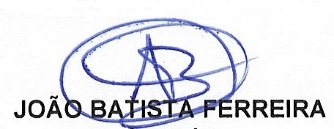 